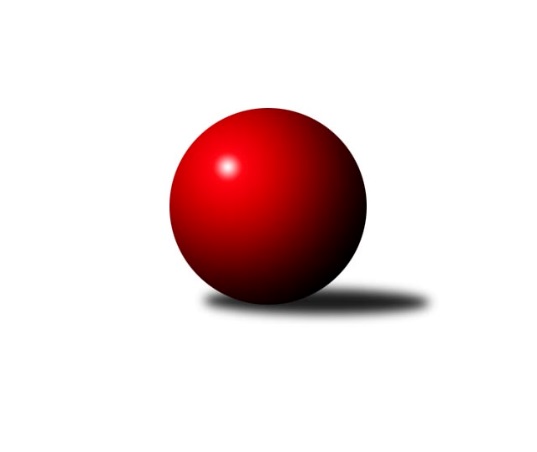 Č.23Ročník 2022/2023	3.6.2024 Jihomoravská divize 2022/2023Statistika 23. kolaTabulka družstev:		družstvo	záp	výh	rem	proh	skore	sety	průměr	body	plné	dorážka	chyby	1.	KK Orel Telnice	23	16	3	4	120.0 : 64.0 	(322.5 : 229.5)	3248	35	2183	1065	30.3	2.	SK Baník Ratíškovice A	23	16	1	6	115.0 : 69.0 	(297.5 : 254.5)	3296	33	2215	1081	29	3.	TJ Sokol Brno IV	23	15	1	7	108.0 : 76.0 	(295.0 : 257.0)	3240	31	2187	1053	35.6	4.	KK Kroměříž	23	14	1	8	105.5 : 78.5 	(308.5 : 243.5)	3211	29	2180	1031	38.8	5.	TJ Jiskra Otrokovice	23	13	2	8	104.0 : 80.0 	(280.0 : 272.0)	3215	28	2169	1046	39.7	6.	TJ Sokol Mistřín B	23	13	1	9	103.0 : 81.0 	(296.5 : 255.5)	3258	27	2205	1053	38.7	7.	KC Zlín B	23	12	3	8	95.5 : 88.5 	(271.5 : 280.5)	3194	27	2175	1019	39.6	8.	KK Vyškov C	23	12	1	10	92.5 : 91.5 	(277.5 : 274.5)	3190	25	2171	1019	39.5	9.	SKK Dubňany	23	11	2	10	95.0 : 89.0 	(288.0 : 264.0)	3238	24	2183	1055	36.2	10.	KK Slovan Rosice B	23	10	2	11	88.0 : 96.0 	(270.0 : 282.0)	3166	22	2172	994	46.7	11.	TJ Sokol Husovice C	23	6	2	15	75.0 : 109.0 	(262.5 : 289.5)	3129	14	2140	989	41.7	12.	TJ Sokol Šanov B	23	5	2	16	66.0 : 118.0 	(219.5 : 332.5)	3125	12	2146	979	43	13.	KK Blansko B	23	4	1	18	68.0 : 116.0 	(248.0 : 304.0)	3137	9	2142	995	42	14.	SK Baník Ratíškovice B	23	2	2	19	52.5 : 131.5 	(227.0 : 325.0)	3088	6	2118	970	48.2Tabulka doma:		družstvo	záp	výh	rem	proh	skore	sety	průměr	body	maximum	minimum	1.	KK Orel Telnice	12	11	0	1	71.0 : 25.0 	(181.0 : 107.0)	3328	22	3421	3229	2.	SK Baník Ratíškovice A	12	9	0	3	60.0 : 36.0 	(163.5 : 124.5)	3280	18	3384	3144	3.	TJ Sokol Mistřín B	12	8	0	4	58.0 : 38.0 	(166.0 : 122.0)	3304	16	3365	3248	4.	KK Kroměříž	11	7	1	3	56.5 : 31.5 	(162.5 : 101.5)	3044	15	3090	2973	5.	TJ Jiskra Otrokovice	11	7	1	3	53.0 : 35.0 	(144.0 : 120.0)	3243	15	3388	3104	6.	KK Vyškov C	11	7	1	3	52.5 : 35.5 	(141.0 : 123.0)	3289	15	3369	3201	7.	TJ Sokol Brno IV	11	7	1	3	52.0 : 36.0 	(140.0 : 124.0)	3227	15	3312	3119	8.	KC Zlín B	11	7	1	3	50.0 : 38.0 	(137.0 : 127.0)	3225	15	3358	3073	9.	SKK Dubňany	12	7	0	5	49.0 : 47.0 	(151.0 : 137.0)	3236	14	3346	3150	10.	KK Slovan Rosice B	12	5	2	5	47.0 : 49.0 	(148.0 : 140.0)	3122	12	3221	2963	11.	TJ Sokol Husovice C	12	4	1	7	46.0 : 50.0 	(153.5 : 134.5)	3207	9	3325	3063	12.	TJ Sokol Šanov B	12	3	1	8	35.0 : 61.0 	(117.0 : 171.0)	3213	7	3346	3060	13.	KK Blansko B	11	2	1	8	36.0 : 52.0 	(128.0 : 136.0)	3213	5	3298	3148	14.	SK Baník Ratíškovice B	11	1	2	8	28.0 : 60.0 	(116.0 : 148.0)	3109	4	3151	3061Tabulka venku:		družstvo	záp	výh	rem	proh	skore	sety	průměr	body	maximum	minimum	1.	TJ Sokol Brno IV	12	8	0	4	56.0 : 40.0 	(155.0 : 133.0)	3242	16	3386	3109	2.	SK Baník Ratíškovice A	11	7	1	3	55.0 : 33.0 	(134.0 : 130.0)	3297	15	3416	3227	3.	KK Kroměříž	12	7	0	5	49.0 : 47.0 	(146.0 : 142.0)	3227	14	3354	3076	4.	KK Orel Telnice	11	5	3	3	49.0 : 39.0 	(141.5 : 122.5)	3240	13	3406	3047	5.	TJ Jiskra Otrokovice	12	6	1	5	51.0 : 45.0 	(136.0 : 152.0)	3212	13	3297	3067	6.	KC Zlín B	12	5	2	5	45.5 : 50.5 	(134.5 : 153.5)	3191	12	3279	2944	7.	TJ Sokol Mistřín B	11	5	1	5	45.0 : 43.0 	(130.5 : 133.5)	3253	11	3374	3106	8.	SKK Dubňany	11	4	2	5	46.0 : 42.0 	(137.0 : 127.0)	3238	10	3387	3151	9.	KK Slovan Rosice B	11	5	0	6	41.0 : 47.0 	(122.0 : 142.0)	3171	10	3357	2886	10.	KK Vyškov C	12	5	0	7	40.0 : 56.0 	(136.5 : 151.5)	3180	10	3398	2935	11.	TJ Sokol Šanov B	11	2	1	8	31.0 : 57.0 	(102.5 : 161.5)	3117	5	3265	2810	12.	TJ Sokol Husovice C	11	2	1	8	29.0 : 59.0 	(109.0 : 155.0)	3132	5	3368	2889	13.	KK Blansko B	12	2	0	10	32.0 : 64.0 	(120.0 : 168.0)	3130	4	3272	2912	14.	SK Baník Ratíškovice B	12	1	0	11	24.5 : 71.5 	(111.0 : 177.0)	3084	2	3243	2794Tabulka podzimní části:		družstvo	záp	výh	rem	proh	skore	sety	průměr	body	doma	venku	1.	SK Baník Ratíškovice A	14	11	0	3	75.0 : 37.0 	(188.0 : 148.0)	3284	22 	6 	0 	1 	5 	0 	2	2.	KK Kroměříž	14	10	1	3	72.0 : 40.0 	(204.0 : 132.0)	3205	21 	5 	1 	1 	5 	0 	2	3.	KK Orel Telnice	14	9	3	2	68.5 : 43.5 	(189.0 : 147.0)	3223	21 	6 	0 	1 	3 	3 	1	4.	TJ Sokol Mistřín B	14	9	0	5	66.0 : 46.0 	(183.0 : 153.0)	3260	18 	5 	0 	2 	4 	0 	3	5.	KC Zlín B	14	8	2	4	62.0 : 50.0 	(169.5 : 166.5)	3209	18 	5 	1 	1 	3 	1 	3	6.	TJ Sokol Brno IV	14	8	1	5	64.0 : 48.0 	(180.0 : 156.0)	3271	17 	3 	1 	3 	5 	0 	2	7.	KK Vyškov C	14	7	0	7	54.0 : 58.0 	(164.5 : 171.5)	3134	14 	5 	0 	2 	2 	0 	5	8.	TJ Jiskra Otrokovice	14	6	1	7	55.0 : 57.0 	(163.5 : 172.5)	3200	13 	4 	0 	3 	2 	1 	4	9.	KK Slovan Rosice B	14	6	1	7	53.0 : 59.0 	(168.0 : 168.0)	3136	13 	3 	1 	3 	3 	0 	4	10.	SKK Dubňany	14	6	1	7	51.0 : 61.0 	(167.0 : 169.0)	3217	13 	4 	0 	3 	2 	1 	4	11.	TJ Sokol Šanov B	14	4	1	9	43.0 : 69.0 	(135.0 : 201.0)	3122	9 	2 	0 	5 	2 	1 	4	12.	KK Blansko B	14	3	1	10	43.0 : 69.0 	(156.5 : 179.5)	3133	7 	1 	1 	5 	2 	0 	5	13.	TJ Sokol Husovice C	14	3	0	11	43.0 : 69.0 	(147.0 : 189.0)	3101	6 	1 	0 	6 	2 	0 	5	14.	SK Baník Ratíškovice B	14	1	2	11	34.5 : 77.5 	(137.0 : 199.0)	3077	4 	0 	2 	5 	1 	0 	6Tabulka jarní části:		družstvo	záp	výh	rem	proh	skore	sety	průměr	body	doma	venku	1.	TJ Jiskra Otrokovice	9	7	1	1	49.0 : 23.0 	(116.5 : 99.5)	3235	15 	3 	1 	0 	4 	0 	1 	2.	KK Orel Telnice	9	7	0	2	51.5 : 20.5 	(133.5 : 82.5)	3296	14 	5 	0 	0 	2 	0 	2 	3.	TJ Sokol Brno IV	9	7	0	2	44.0 : 28.0 	(115.0 : 101.0)	3192	14 	4 	0 	0 	3 	0 	2 	4.	SKK Dubňany	9	5	1	3	44.0 : 28.0 	(121.0 : 95.0)	3260	11 	3 	0 	2 	2 	1 	1 	5.	SK Baník Ratíškovice A	9	5	1	3	40.0 : 32.0 	(109.5 : 106.5)	3302	11 	3 	0 	2 	2 	1 	1 	6.	KK Vyškov C	9	5	1	3	38.5 : 33.5 	(113.0 : 103.0)	3260	11 	2 	1 	1 	3 	0 	2 	7.	TJ Sokol Mistřín B	9	4	1	4	37.0 : 35.0 	(113.5 : 102.5)	3264	9 	3 	0 	2 	1 	1 	2 	8.	KK Slovan Rosice B	9	4	1	4	35.0 : 37.0 	(102.0 : 114.0)	3200	9 	2 	1 	2 	2 	0 	2 	9.	KC Zlín B	9	4	1	4	33.5 : 38.5 	(102.0 : 114.0)	3188	9 	2 	0 	2 	2 	1 	2 	10.	KK Kroměříž	9	4	0	5	33.5 : 38.5 	(104.5 : 111.5)	3191	8 	2 	0 	2 	2 	0 	3 	11.	TJ Sokol Husovice C	9	3	2	4	32.0 : 40.0 	(115.5 : 100.5)	3184	8 	3 	1 	1 	0 	1 	3 	12.	TJ Sokol Šanov B	9	1	1	7	23.0 : 49.0 	(84.5 : 131.5)	3150	3 	1 	1 	3 	0 	0 	4 	13.	KK Blansko B	9	1	0	8	25.0 : 47.0 	(91.5 : 124.5)	3146	2 	1 	0 	3 	0 	0 	5 	14.	SK Baník Ratíškovice B	9	1	0	8	18.0 : 54.0 	(90.0 : 126.0)	3109	2 	1 	0 	3 	0 	0 	5 Zisk bodů pro družstvo:		jméno hráče	družstvo	body	zápasy	v %	dílčí body	sety	v %	1.	Tomáš Kejík 	KK Kroměříž 	20.5	/	23	(89%)	74.5	/	92	(81%)	2.	Marek Rozsíval 	TJ Sokol Brno IV 	20	/	23	(87%)	67	/	92	(73%)	3.	Radim Čuřík 	SK Baník Ratíškovice A 	20	/	23	(87%)	65.5	/	92	(71%)	4.	Zbyněk Bábíček 	TJ Sokol Mistřín B 	18	/	23	(78%)	65	/	92	(71%)	5.	Radim Máca 	TJ Sokol Brno IV 	18	/	23	(78%)	56.5	/	92	(61%)	6.	Radek Horák 	TJ Sokol Mistřín B 	17	/	21	(81%)	54.5	/	84	(65%)	7.	Zdeňka Ševčíková 	KK Blansko B 	17	/	21	(81%)	53.5	/	84	(64%)	8.	Michael Divílek ml.	TJ Jiskra Otrokovice 	17	/	21	(81%)	53	/	84	(63%)	9.	Tomáš Koplík ml.	SK Baník Ratíškovice A 	17	/	21	(81%)	46	/	84	(55%)	10.	Jiří Tesař 	KK Kroměříž 	16	/	23	(70%)	61.5	/	92	(67%)	11.	Martina Zimáková 	KC Zlín B 	15	/	19	(79%)	49.5	/	76	(65%)	12.	Jaroslav Polášek 	TJ Sokol Mistřín B 	14	/	21	(67%)	54	/	84	(64%)	13.	Josef Černý 	SKK Dubňany  	14	/	21	(67%)	49.5	/	84	(59%)	14.	Vít Svoboda 	SKK Dubňany  	14	/	22	(64%)	56	/	88	(64%)	15.	Ladislav Novotný 	KK Blansko B 	14	/	22	(64%)	51.5	/	88	(59%)	16.	Mirek Mikáč 	KK Orel Telnice 	13.5	/	15	(90%)	45	/	60	(75%)	17.	Jana Kurialová 	KK Vyškov C 	13.5	/	17	(79%)	42.5	/	68	(63%)	18.	Tereza Divílková 	TJ Jiskra Otrokovice 	13	/	13	(100%)	35	/	52	(67%)	19.	Jiří Šimeček 	KK Orel Telnice 	13	/	19	(68%)	44.5	/	76	(59%)	20.	Ladislav Kacetl 	TJ Sokol Šanov B 	13	/	20	(65%)	41	/	80	(51%)	21.	Lukáš Chadim 	TJ Sokol Brno IV 	13	/	22	(59%)	52.5	/	88	(60%)	22.	Radek Ingr 	KK Kroměříž 	13	/	23	(57%)	49.5	/	92	(54%)	23.	Petr Večerka 	KK Vyškov C 	12	/	17	(71%)	40	/	68	(59%)	24.	Jiří Gach 	TJ Jiskra Otrokovice 	12	/	18	(67%)	37.5	/	72	(52%)	25.	Šárka Palková 	KK Slovan Rosice B 	12	/	20	(60%)	46	/	80	(58%)	26.	Michal Klvaňa 	KK Slovan Rosice B 	12	/	21	(57%)	40	/	84	(48%)	27.	Aleš Procházka 	TJ Sokol Šanov B 	12	/	22	(55%)	42	/	88	(48%)	28.	Viktor Výleta 	SK Baník Ratíškovice A 	11	/	18	(61%)	40.5	/	72	(56%)	29.	Zdenek Pokorný 	KK Orel Telnice 	11	/	20	(55%)	49.5	/	80	(62%)	30.	Iva Rosendorfová 	TJ Sokol Brno IV 	11	/	20	(55%)	41	/	80	(51%)	31.	Luděk Vacenovský 	SK Baník Ratíškovice B 	11	/	20	(55%)	41	/	80	(51%)	32.	Jaroslav Pavlík 	KK Kroměříž 	11	/	21	(52%)	44.5	/	84	(53%)	33.	Pavel Dvořák 	KK Orel Telnice 	10.5	/	17	(62%)	39.5	/	68	(58%)	34.	Petr Streubel 	KK Slovan Rosice B 	10	/	15	(67%)	38.5	/	60	(64%)	35.	Josef Král 	KK Orel Telnice 	10	/	15	(67%)	34.5	/	60	(58%)	36.	Miloslav Krejčí 	KK Vyškov C 	10	/	18	(56%)	42	/	72	(58%)	37.	Daniel Mach 	KK Kroměříž 	10	/	19	(53%)	39.5	/	76	(52%)	38.	Petr Bakaj 	TJ Sokol Šanov B 	10	/	19	(53%)	31.5	/	76	(41%)	39.	Roman Janás 	SKK Dubňany  	10	/	21	(48%)	43	/	84	(51%)	40.	Miroslav Ptáček 	KK Slovan Rosice B 	9	/	16	(56%)	38.5	/	64	(60%)	41.	František Hrazdíra 	KK Orel Telnice 	9	/	17	(53%)	39.5	/	68	(58%)	42.	Petr Jonášek 	TJ Jiskra Otrokovice 	9	/	18	(50%)	40	/	72	(56%)	43.	Jiří Dvořák 	KK Orel Telnice 	9	/	18	(50%)	35.5	/	72	(49%)	44.	Filip Vrzala 	KC Zlín B 	9	/	18	(50%)	33	/	72	(46%)	45.	Marek Dostál 	SKK Dubňany  	9	/	19	(47%)	41	/	76	(54%)	46.	Zdeněk Bachňák 	KC Zlín B 	8.5	/	12	(71%)	25.5	/	48	(53%)	47.	Barbora Pekárková ml.	TJ Jiskra Otrokovice 	8	/	11	(73%)	26.5	/	44	(60%)	48.	Zdeněk Šeděnka 	KC Zlín B 	8	/	12	(67%)	27	/	48	(56%)	49.	Vojtěch Stárek 	TJ Sokol Husovice C 	8	/	14	(57%)	30	/	56	(54%)	50.	Jaroslav Šerák 	SK Baník Ratíškovice A 	8	/	15	(53%)	34	/	60	(57%)	51.	Milan Mikáč 	KK Orel Telnice 	8	/	15	(53%)	31.5	/	60	(53%)	52.	Jiří Rauschgold 	TJ Sokol Husovice C 	8	/	18	(44%)	38	/	72	(53%)	53.	Josef Něnička 	SK Baník Ratíškovice A 	8	/	18	(44%)	37.5	/	72	(52%)	54.	Petr Matuška 	KK Vyškov C 	8	/	18	(44%)	35.5	/	72	(49%)	55.	Pavel Kubálek 	KC Zlín B 	8	/	19	(42%)	38.5	/	76	(51%)	56.	Miroslav Vítek 	TJ Sokol Brno IV 	8	/	20	(40%)	33	/	80	(41%)	57.	Dominik Schüller 	SK Baník Ratíškovice A 	8	/	22	(36%)	37.5	/	88	(43%)	58.	Dennis Urc 	TJ Sokol Mistřín B 	7	/	12	(58%)	24.5	/	48	(51%)	59.	Josef Kotlán 	KK Blansko B 	7	/	13	(54%)	27.5	/	52	(53%)	60.	Karel Plaga 	KK Slovan Rosice B 	7	/	14	(50%)	31.5	/	56	(56%)	61.	Radoslav Rozsíval 	TJ Sokol Brno IV 	7	/	16	(44%)	31.5	/	64	(49%)	62.	Petr Boček 	KK Kroměříž 	7	/	16	(44%)	27.5	/	64	(43%)	63.	Zdeněk Jurkovič 	SKK Dubňany  	7	/	18	(39%)	31	/	72	(43%)	64.	Petr Trusina 	TJ Sokol Husovice C 	7	/	18	(39%)	29	/	72	(40%)	65.	Petr Polepil 	KC Zlín B 	7	/	19	(37%)	31.5	/	76	(41%)	66.	Lucie Kelpenčevová 	TJ Sokol Husovice C 	6	/	13	(46%)	26	/	52	(50%)	67.	Milan Svačina 	KK Vyškov C 	6	/	13	(46%)	24	/	52	(46%)	68.	Kamil Ševela 	SK Baník Ratíškovice A 	6	/	13	(46%)	22.5	/	52	(43%)	69.	Jaroslav Zahrádka 	KK Vyškov C 	6	/	15	(40%)	25.5	/	60	(43%)	70.	Tomáš Matlach 	KC Zlín B 	6	/	15	(40%)	24.5	/	60	(41%)	71.	Petr Špatný 	KK Slovan Rosice B 	6	/	16	(38%)	25	/	64	(39%)	72.	Tomáš Peřina 	TJ Sokol Husovice C 	6	/	17	(35%)	29.5	/	68	(43%)	73.	Jakub Cizler 	TJ Sokol Mistřín B 	6	/	17	(35%)	28	/	68	(41%)	74.	Radim Kozumplík 	TJ Sokol Husovice C 	6	/	18	(33%)	29.5	/	72	(41%)	75.	Jiří Zapletal 	KK Blansko B 	6	/	19	(32%)	26	/	76	(34%)	76.	Milan Peťovský 	TJ Sokol Mistřín B 	6	/	20	(30%)	37.5	/	80	(47%)	77.	Pavel Husar 	TJ Sokol Husovice C 	5	/	7	(71%)	19.5	/	28	(70%)	78.	Tomáš Květoň 	SK Baník Ratíškovice B 	5	/	8	(63%)	18	/	32	(56%)	79.	Jarmila Bábíčková 	SK Baník Ratíškovice B 	5	/	8	(63%)	14.5	/	32	(45%)	80.	Martin Polepil 	KC Zlín B 	5	/	9	(56%)	20.5	/	36	(57%)	81.	Břetislav Láník 	KK Vyškov C 	5	/	14	(36%)	22	/	56	(39%)	82.	Stanislav Herka 	SKK Dubňany  	5	/	15	(33%)	26.5	/	60	(44%)	83.	Miroslav Flek 	KK Blansko B 	5	/	18	(28%)	30.5	/	72	(42%)	84.	Zdeněk Helešic 	SK Baník Ratíškovice B 	5	/	19	(26%)	26	/	76	(34%)	85.	Marek Škrabal 	TJ Sokol Husovice C 	4	/	6	(67%)	13	/	24	(54%)	86.	Martin Gabrhel 	TJ Sokol Husovice C 	4	/	7	(57%)	16.5	/	28	(59%)	87.	Ivana Blechová 	TJ Sokol Šanov B 	4	/	7	(57%)	13.5	/	28	(48%)	88.	Aleš Zlatník 	SKK Dubňany  	4	/	8	(50%)	14	/	32	(44%)	89.	Dan Schüler 	SK Baník Ratíškovice B 	4	/	8	(50%)	14	/	32	(44%)	90.	Ladislav Musil 	KK Blansko B 	4	/	9	(44%)	15.5	/	36	(43%)	91.	Marta Beranová 	SK Baník Ratíškovice B 	4	/	10	(40%)	22	/	40	(55%)	92.	Marta Zavřelová 	TJ Jiskra Otrokovice 	4	/	10	(40%)	15	/	40	(38%)	93.	Jakub Sabák 	TJ Jiskra Otrokovice 	4	/	10	(40%)	15	/	40	(38%)	94.	Pavel Petrů 	TJ Sokol Šanov B 	4	/	15	(27%)	23	/	60	(38%)	95.	Zdeněk Sedláček 	TJ Sokol Mistřín B 	4	/	18	(22%)	22.5	/	72	(31%)	96.	Radovan Kadlec 	SK Baník Ratíškovice B 	3.5	/	21	(17%)	36	/	84	(43%)	97.	Václav Kratochvíla 	SKK Dubňany  	3	/	5	(60%)	14.5	/	20	(73%)	98.	Petr Bakaj ml.	TJ Sokol Šanov B 	3	/	5	(60%)	11	/	20	(55%)	99.	Vladimír Crhonek 	KK Vyškov C 	3	/	8	(38%)	12	/	32	(38%)	100.	Jaroslav Smrž 	KK Slovan Rosice B 	3	/	10	(30%)	14	/	40	(35%)	101.	Vít Janáček 	KK Blansko B 	3	/	12	(25%)	20	/	48	(42%)	102.	Marie Kobylková 	SK Baník Ratíškovice B 	3	/	12	(25%)	14	/	48	(29%)	103.	Kristýna Klištincová 	KK Slovan Rosice B 	3	/	13	(23%)	20	/	52	(38%)	104.	Jaromír Šula 	TJ Sokol Husovice C 	2	/	2	(100%)	5	/	8	(63%)	105.	Pavel Martinek 	TJ Sokol Šanov B 	2	/	3	(67%)	6	/	12	(50%)	106.	Petr Kesjár 	TJ Sokol Šanov B 	2	/	4	(50%)	5	/	16	(31%)	107.	Pavel Zaremba 	KK Vyškov C 	2	/	5	(40%)	10	/	20	(50%)	108.	Zdeněk Drlík 	TJ Jiskra Otrokovice 	2	/	6	(33%)	11	/	24	(46%)	109.	Teofil Hasák 	TJ Jiskra Otrokovice 	2	/	6	(33%)	9	/	24	(38%)	110.	Pavel Jurásek 	TJ Jiskra Otrokovice 	2	/	7	(29%)	11	/	28	(39%)	111.	Roman Stříbrný 	TJ Sokol Šanov B 	2	/	7	(29%)	9	/	28	(32%)	112.	Michal Zdražil 	SK Baník Ratíškovice B 	2	/	10	(20%)	12.5	/	40	(31%)	113.	Marta Volfová 	TJ Sokol Šanov B 	2	/	12	(17%)	17	/	48	(35%)	114.	Václav Luža 	TJ Sokol Mistřín B 	1	/	1	(100%)	3.5	/	4	(88%)	115.	Pavel Holomek 	SKK Dubňany  	1	/	1	(100%)	3.5	/	4	(88%)	116.	Kateřina Ondrouchová 	TJ Jiskra Otrokovice 	1	/	1	(100%)	3	/	4	(75%)	117.	Jiří Trávníček 	KK Vyškov C 	1	/	1	(100%)	3	/	4	(75%)	118.	Radim Holešinský 	TJ Sokol Mistřín B 	1	/	1	(100%)	3	/	4	(75%)	119.	Petr Vyhnalík 	KK Slovan Rosice B 	1	/	1	(100%)	3	/	4	(75%)	120.	Robert Pacal 	TJ Sokol Husovice C 	1	/	1	(100%)	3	/	4	(75%)	121.	Pavel Struhař 	KC Zlín B 	1	/	1	(100%)	2	/	4	(50%)	122.	Anastasios Jiaxis 	KK Slovan Rosice B 	1	/	1	(100%)	2	/	4	(50%)	123.	Alžběta Harcová 	SKK Dubňany  	1	/	2	(50%)	5	/	8	(63%)	124.	Magda Winterová 	KK Slovan Rosice B 	1	/	2	(50%)	4.5	/	8	(56%)	125.	Radim Herůfek 	TJ Sokol Husovice C 	1	/	2	(50%)	4	/	8	(50%)	126.	Natálie Součková 	KK Blansko B 	1	/	2	(50%)	3	/	8	(38%)	127.	Lukáš Lehocký 	TJ Sokol Husovice C 	1	/	2	(50%)	2.5	/	8	(31%)	128.	Igor Sedlák 	TJ Sokol Husovice C 	1	/	3	(33%)	8	/	12	(67%)	129.	Jakub Süsz 	TJ Jiskra Otrokovice 	1	/	3	(33%)	6	/	12	(50%)	130.	Eliška Novotná 	TJ Jiskra Otrokovice 	1	/	3	(33%)	5	/	12	(42%)	131.	Jaroslav Šindelář 	TJ Sokol Šanov B 	1	/	4	(25%)	6.5	/	16	(41%)	132.	Petr Berka 	TJ Sokol Brno IV 	1	/	6	(17%)	8	/	24	(33%)	133.	Michael Divílek st.	TJ Jiskra Otrokovice 	1	/	6	(17%)	7	/	24	(29%)	134.	Stanislav Červenka 	TJ Sokol Šanov B 	1	/	8	(13%)	7.5	/	32	(23%)	135.	Pavel Slavík 	SK Baník Ratíškovice B 	1	/	11	(9%)	14	/	44	(32%)	136.	Vojtěch Toman 	SK Baník Ratíškovice A 	0	/	1	(0%)	2	/	4	(50%)	137.	Jana Kovářová 	KK Vyškov C 	0	/	1	(0%)	2	/	4	(50%)	138.	Karel Mecl 	SK Baník Ratíškovice B 	0	/	1	(0%)	1	/	4	(25%)	139.	Luděk Svozil 	TJ Sokol Mistřín B 	0	/	1	(0%)	1	/	4	(25%)	140.	Jaromír Tomiczek 	KK Vyškov C 	0	/	1	(0%)	1	/	4	(25%)	141.	Miroslav Polášek 	KC Zlín B 	0	/	1	(0%)	1	/	4	(25%)	142.	Lukáš Sabák 	TJ Jiskra Otrokovice 	0	/	1	(0%)	1	/	4	(25%)	143.	Jana Mačudová 	SK Baník Ratíškovice B 	0	/	1	(0%)	1	/	4	(25%)	144.	Jan Veselovský 	TJ Sokol Husovice C 	0	/	1	(0%)	1	/	4	(25%)	145.	Dalibor Dvorník 	TJ Sokol Husovice C 	0	/	1	(0%)	0	/	4	(0%)	146.	Adam Pavel Špaček 	TJ Sokol Mistřín B 	0	/	1	(0%)	0	/	4	(0%)	147.	Jaroslav Komárek 	TJ Sokol Brno IV 	0	/	2	(0%)	2.5	/	8	(31%)	148.	Adam Šoltés 	KK Slovan Rosice B 	0	/	2	(0%)	1	/	8	(13%)	149.	Tomáš Kuchta 	KK Kroměříž 	0	/	3	(0%)	2.5	/	12	(21%)	150.	Jan Kotouč 	KK Blansko B 	0	/	3	(0%)	1.5	/	12	(13%)	151.	Lenka Haboňová 	KK Kroměříž 	0	/	4	(0%)	5	/	16	(31%)	152.	Kristýna Blechová 	TJ Sokol Šanov B 	0	/	4	(0%)	4.5	/	16	(28%)	153.	Jan Klimentík 	TJ Sokol Šanov B 	0	/	4	(0%)	1	/	16	(6%)	154.	Martin Cihlář 	KK Blansko B 	0	/	5	(0%)	5	/	20	(25%)	155.	Karel Kolařík 	KK Blansko B 	0	/	6	(0%)	5	/	24	(21%)Průměry na kuželnách:		kuželna	průměr	plné	dorážka	chyby	výkon na hráče	1.	TJ Sokol Mistřín, 1-4	3279	2218	1060	39.8	(546.5)	2.	KK Vyškov, 1-4	3264	2211	1053	42.2	(544.1)	3.	KK MS Brno, 1-4	3261	2202	1058	35.8	(543.6)	4.	Šanov, 1-4	3247	2203	1044	40.1	(541.3)	5.	Otrokovice, 1-4	3228	2184	1044	38.5	(538.1)	6.	Dubňany, 1-4	3222	2177	1045	36.9	(537.0)	7.	KK Blansko, 1-6	3218	2180	1037	36.2	(536.5)	8.	KC Zlín, 1-4	3216	2188	1028	39.8	(536.2)	9.	TJ Sokol Brno IV, 1-4	3201	2168	1032	38.0	(533.6)	10.	Ratíškovice, 1-4	3188	2167	1020	37.8	(531.4)	11.	KK Slovan Rosice, 1-4	3132	2139	992	44.5	(522.1)	12.	KK Kroměříž, 1-4	3002	2057	944	43.9	(500.5)Nejlepší výkony na kuželnách:TJ Sokol Mistřín, 1-4KK Vyškov C	3398	19. kolo	Marek Rozsíval 	TJ Sokol Brno IV	648	6. koloTJ Sokol Mistřín B	3365	21. kolo	Jana Kurialová 	KK Vyškov C	640	19. koloTJ Sokol Mistřín B	3362	19. kolo	Tomáš Kejík 	KK Kroměříž	614	21. koloKK Slovan Rosice B	3357	17. kolo	Zdeňka Ševčíková 	KK Blansko B	612	11. koloTJ Sokol Mistřín B	3347	9. kolo	Zbyněk Bábíček 	TJ Sokol Mistřín B	612	5. koloSK Baník Ratíškovice A	3329	3. kolo	Jaroslav Polášek 	TJ Sokol Mistřín B	606	9. koloTJ Sokol Brno IV	3327	6. kolo	Jaroslav Polášek 	TJ Sokol Mistřín B	599	11. koloTJ Sokol Mistřín B	3311	5. kolo	Zbyněk Bábíček 	TJ Sokol Mistřín B	599	19. koloTJ Sokol Mistřín B	3309	11. kolo	Jaroslav Polášek 	TJ Sokol Mistřín B	595	3. koloTJ Sokol Mistřín B	3304	3. kolo	Viktor Výleta 	SK Baník Ratíškovice A	593	3. koloKK Vyškov, 1-4SKK Dubňany 	3387	22. kolo	Petr Večerka 	KK Vyškov C	604	10. koloKK Vyškov C	3369	20. kolo	Jana Kurialová 	KK Vyškov C	594	20. koloTJ Sokol Brno IV	3368	2. kolo	Miloslav Krejčí 	KK Vyškov C	593	8. koloKK Vyškov C	3364	16. kolo	Filip Vrzala 	KC Zlín B	586	18. koloKK Vyškov C	3359	8. kolo	Petr Večerka 	KK Vyškov C	586	18. koloKK Vyškov C	3307	10. kolo	Iva Rosendorfová 	TJ Sokol Brno IV	585	2. koloKK Orel Telnice	3307	8. kolo	Petr Matuška 	KK Vyškov C	584	18. koloTJ Sokol Mistřín B	3300	7. kolo	Marek Rozsíval 	TJ Sokol Brno IV	582	2. koloKK Vyškov C	3295	7. kolo	Josef Černý 	SKK Dubňany 	582	22. koloKK Vyškov C	3279	2. kolo	Vladimír Crhonek 	KK Vyškov C	581	16. koloKK MS Brno, 1-4KK Orel Telnice	3421	19. kolo	Radim Čuřík 	SK Baník Ratíškovice A	630	5. koloKK Orel Telnice	3375	17. kolo	Pavel Dvořák 	KK Orel Telnice	614	19. koloKK Orel Telnice	3375	9. kolo	Zdenek Pokorný 	KK Orel Telnice	612	6. koloKK Orel Telnice	3373	5. kolo	Michael Divílek ml.	TJ Jiskra Otrokovice	612	6. koloKK Orel Telnice	3366	6. kolo	Jiří Tesař 	KK Kroměříž	609	23. koloTJ Sokol Mistřín B	3346	12. kolo	Jiří Šimeček 	KK Orel Telnice	607	3. koloKK Orel Telnice	3338	23. kolo	Zdenek Pokorný 	KK Orel Telnice	606	23. koloSK Baník Ratíškovice A	3338	5. kolo	Viktor Výleta 	SK Baník Ratíškovice A	601	5. koloKK Orel Telnice	3326	3. kolo	Milan Mikáč 	KK Orel Telnice	599	17. koloKK Orel Telnice	3314	11. kolo	Milan Mikáč 	KK Orel Telnice	595	9. koloŠanov, 1-4TJ Sokol Brno IV	3386	11. kolo	Radim Máca 	TJ Sokol Brno IV	628	11. koloTJ Sokol Mistřín B	3374	2. kolo	Petr Trusina 	TJ Sokol Husovice C	625	16. koloTJ Sokol Husovice C	3368	16. kolo	Radek Horák 	TJ Sokol Mistřín B	614	2. koloTJ Sokol Šanov B	3346	14. kolo	Marek Rozsíval 	TJ Sokol Brno IV	613	11. koloTJ Sokol Šanov B	3298	9. kolo	Aleš Procházka 	TJ Sokol Šanov B	594	2. koloTJ Sokol Šanov B	3296	16. kolo	Aleš Procházka 	TJ Sokol Šanov B	593	9. koloTJ Jiskra Otrokovice	3292	9. kolo	Petr Bakaj 	TJ Sokol Šanov B	591	16. koloSKK Dubňany 	3281	18. kolo	Zdeněk Šeděnka 	KC Zlín B	590	14. koloKK Vyškov C	3270	23. kolo	Aleš Procházka 	TJ Sokol Šanov B	589	21. koloKK Slovan Rosice B	3270	21. kolo	Šárka Palková 	KK Slovan Rosice B	584	21. koloOtrokovice, 1-4TJ Jiskra Otrokovice	3388	7. kolo	Barbora Pekárková ml.	TJ Jiskra Otrokovice	624	7. koloKK Kroměříž	3354	2. kolo	Tomáš Kejík 	KK Kroměříž	599	2. koloTJ Jiskra Otrokovice	3307	14. kolo	Tereza Divílková 	TJ Jiskra Otrokovice	598	16. koloTJ Jiskra Otrokovice	3298	20. kolo	Petr Jonášek 	TJ Jiskra Otrokovice	591	14. koloSK Baník Ratíškovice A	3294	10. kolo	Tereza Divílková 	TJ Jiskra Otrokovice	587	18. koloTJ Sokol Brno IV	3289	14. kolo	Michael Divílek ml.	TJ Jiskra Otrokovice	585	4. koloKC Zlín B	3279	4. kolo	Jiří Gach 	TJ Jiskra Otrokovice	580	20. koloTJ Sokol Mistřín B	3273	18. kolo	Tereza Divílková 	TJ Jiskra Otrokovice	580	22. koloTJ Jiskra Otrokovice	3269	22. kolo	Michael Divílek ml.	TJ Jiskra Otrokovice	578	2. koloTJ Jiskra Otrokovice	3257	18. kolo	Michael Divílek ml.	TJ Jiskra Otrokovice	577	18. koloDubňany, 1-4KK Orel Telnice	3406	16. kolo	Marek Rozsíval 	TJ Sokol Brno IV	602	23. koloKK Slovan Rosice B	3350	6. kolo	Vít Svoboda 	SKK Dubňany 	597	16. koloSKK Dubňany 	3346	19. kolo	Zbyněk Bábíček 	TJ Sokol Mistřín B	596	14. koloSKK Dubňany 	3340	23. kolo	Petr Streubel 	KK Slovan Rosice B	594	6. koloSK Baník Ratíškovice A	3312	19. kolo	Stanislav Herka 	SKK Dubňany 	593	23. koloTJ Jiskra Otrokovice	3297	21. kolo	Václav Kratochvíla 	SKK Dubňany 	591	23. koloSKK Dubňany 	3261	16. kolo	Vít Svoboda 	SKK Dubňany 	590	11. koloKK Kroměříž	3258	11. kolo	Lenka Haboňová 	KK Kroměříž	589	11. koloSKK Dubňany 	3254	12. kolo	František Hrazdíra 	KK Orel Telnice	588	16. koloSKK Dubňany 	3243	14. kolo	Zdenek Pokorný 	KK Orel Telnice	588	16. koloKK Blansko, 1-6KK Vyškov C	3314	14. kolo	Zdeňka Ševčíková 	KK Blansko B	603	7. koloKK Blansko B	3298	13. kolo	Zdeňka Ševčíková 	KK Blansko B	597	16. koloTJ Sokol Šanov B	3265	7. kolo	Marek Rozsíval 	TJ Sokol Brno IV	591	16. koloKC Zlín B	3263	22. kolo	Radim Čuřík 	SK Baník Ratíškovice A	585	8. koloKK Blansko B	3244	2. kolo	Ladislav Novotný 	KK Blansko B	585	4. koloKK Blansko B	3233	7. kolo	Josef Kotlán 	KK Blansko B	583	13. koloSKK Dubňany 	3231	4. kolo	Michael Divílek ml.	TJ Jiskra Otrokovice	583	13. koloSK Baník Ratíškovice A	3228	8. kolo	Jana Kurialová 	KK Vyškov C	581	14. koloKK Orel Telnice	3228	2. kolo	Zdeňka Ševčíková 	KK Blansko B	572	14. koloKK Slovan Rosice B	3225	10. kolo	Jiří Tesař 	KK Kroměříž	572	18. koloKC Zlín, 1-4SK Baník Ratíškovice A	3416	15. kolo	Tomáš Koplík ml.	SK Baník Ratíškovice A	610	15. koloKC Zlín B	3358	10. kolo	Petr Polepil 	KC Zlín B	604	10. koloTJ Sokol Mistřín B	3338	10. kolo	Jaroslav Polášek 	TJ Sokol Mistřín B	598	10. koloKC Zlín B	3316	21. kolo	Radim Čuřík 	SK Baník Ratíškovice A	597	15. koloKK Orel Telnice	3310	13. kolo	Martina Zimáková 	KC Zlín B	596	15. koloKC Zlín B	3279	19. kolo	Zdeňka Ševčíková 	KK Blansko B	596	9. koloTJ Jiskra Otrokovice	3272	17. kolo	Petr Jonášek 	TJ Jiskra Otrokovice	594	17. koloKC Zlín B	3265	9. kolo	Martina Zimáková 	KC Zlín B	592	9. koloKC Zlín B	3263	13. kolo	Tereza Divílková 	TJ Jiskra Otrokovice	590	17. koloKC Zlín B	3244	15. kolo	František Hrazdíra 	KK Orel Telnice	587	13. koloTJ Sokol Brno IV, 1-4TJ Sokol Husovice C	3325	23. kolo	Martin Gabrhel 	TJ Sokol Husovice C	606	23. koloTJ Sokol Brno IV	3312	13. kolo	Tomáš Kejík 	KK Kroměříž	604	9. koloTJ Sokol Brno IV	3311	20. kolo	Martin Gabrhel 	TJ Sokol Husovice C	601	15. koloTJ Sokol Husovice C	3301	19. kolo	Tereza Divílková 	TJ Jiskra Otrokovice	600	19. koloKK Kroměříž	3292	9. kolo	Tomáš Peřina 	TJ Sokol Husovice C	599	17. koloTJ Sokol Husovice C	3282	6. kolo	Radim Máca 	TJ Sokol Brno IV	594	20. koloSK Baník Ratíškovice A	3270	13. kolo	Radim Čuřík 	SK Baník Ratíškovice A	593	17. koloSK Baník Ratíškovice A	3266	17. kolo	Jiří Rauschgold 	TJ Sokol Husovice C	588	11. koloTJ Sokol Husovice C	3262	15. kolo	Tomáš Kejík 	KK Kroměříž	587	4. koloTJ Sokol Brno IV	3260	22. kolo	Tomáš Koplík ml.	SK Baník Ratíškovice A	584	13. koloRatíškovice, 1-4SK Baník Ratíškovice A	3384	11. kolo	Radim Čuřík 	SK Baník Ratíškovice A	617	9. koloSK Baník Ratíškovice A	3359	9. kolo	Radim Čuřík 	SK Baník Ratíškovice A	611	11. koloSK Baník Ratíškovice A	3329	7. kolo	Radim Čuřík 	SK Baník Ratíškovice A	610	20. koloSK Baník Ratíškovice A	3324	16. kolo	Radim Čuřík 	SK Baník Ratíškovice A	608	14. koloSK Baník Ratíškovice A	3302	12. kolo	Tomáš Kejík 	KK Kroměříž	605	12. koloSKK Dubňany 	3299	7. kolo	Radim Čuřík 	SK Baník Ratíškovice A	604	12. koloTJ Jiskra Otrokovice	3296	23. kolo	Radim Čuřík 	SK Baník Ratíškovice A	590	4. koloSK Baník Ratíškovice A	3294	23. kolo	Tomáš Kejík 	KK Kroměříž	589	19. koloSK Baník Ratíškovice A	3289	21. kolo	Jiří Šimeček 	KK Orel Telnice	589	18. koloSK Baník Ratíškovice A	3289	1. kolo	Tereza Divílková 	TJ Jiskra Otrokovice	589	23. koloKK Slovan Rosice, 1-4SK Baník Ratíškovice A	3269	22. kolo	Petr Streubel 	KK Slovan Rosice B	592	16. koloKK Slovan Rosice B	3221	23. kolo	Petr Streubel 	KK Slovan Rosice B	588	23. koloKK Slovan Rosice B	3201	14. kolo	Radim Čuřík 	SK Baník Ratíškovice A	584	22. koloSKK Dubňany 	3194	20. kolo	Tereza Divílková 	TJ Jiskra Otrokovice	578	11. koloTJ Jiskra Otrokovice	3194	11. kolo	Miroslav Ptáček 	KK Slovan Rosice B	578	8. koloKK Blansko B	3188	23. kolo	Roman Janás 	SKK Dubňany 	576	20. koloKC Zlín B	3173	16. kolo	Petr Streubel 	KK Slovan Rosice B	575	2. koloKK Orel Telnice	3162	7. kolo	Kamil Ševela 	SK Baník Ratíškovice A	571	22. koloKK Slovan Rosice B	3152	16. kolo	Petr Streubel 	KK Slovan Rosice B	571	11. koloTJ Sokol Brno IV	3152	12. kolo	Zdeňka Ševčíková 	KK Blansko B	567	23. koloKK Kroměříž, 1-4TJ Sokol Brno IV	3109	17. kolo	Tomáš Kejík 	KK Kroměříž	595	17. koloTJ Sokol Mistřín B	3106	8. kolo	Jiří Tesař 	KK Kroměříž	580	5. koloKK Kroměříž	3090	1. kolo	Michael Divílek ml.	TJ Jiskra Otrokovice	577	15. koloTJ Jiskra Otrokovice	3079	15. kolo	Tomáš Kejík 	KK Kroměříž	573	5. koloKK Kroměříž	3075	3. kolo	Tomáš Kejík 	KK Kroměříž	564	3. koloKK Kroměříž	3072	8. kolo	Zbyněk Bábíček 	TJ Sokol Mistřín B	561	8. koloKK Kroměříž	3062	20. kolo	Tomáš Kejík 	KK Kroměříž	556	1. koloKK Kroměříž	3062	17. kolo	Tomáš Kejík 	KK Kroměříž	552	8. koloKK Kroměříž	3058	5. kolo	Tomáš Kejík 	KK Kroměříž	548	13. koloKK Kroměříž	3049	22. kolo	Petr Streubel 	KK Slovan Rosice B	546	1. koloČetnost výsledků:	8.0 : 0.0	1x	7.0 : 1.0	26x	6.5 : 1.5	3x	6.0 : 2.0	34x	5.5 : 2.5	1x	5.0 : 3.0	20x	4.0 : 4.0	12x	3.0 : 5.0	20x	2.0 : 6.0	27x	1.0 : 7.0	13x	0.0 : 8.0	4x